НЕГОСУДАРСТВЕННОЕ ОБРАЗОВАТЕЛЬНОЕ УЧРЕЖДЕНИЕВЫСШЕГО ПРОФЕССИОНАЛЬНОГО ОБРАЗОВАНИЯМЕЖДУНАРОДНЫЙ ЮРИДИЧЕСКИЙ ИНСТИТУТФакультет среднего профессионального образования (юридический колледж) «20» января 2006 годаМетодические рекомендации 
по подготовке, оформлению и защите
 выпускных квалификационных (дипломных) работПособиедля студентов и преподавателей Москва 2013Методические рекомендации по подготовке, оформлению и защите выпускных квалификационных (дипломных) работ. – М.: Издательство Международного юридического института, 2013 –  33с.Составитель:Маторина Т.А. – доцент кафедры гражданского права, МЮИРецензенты:Методические рекомендации призваны оказать помощь студентам факультета Среднего профессионального образования (юридический колледж) Международного юридического института, завершающим обучение по специальности 030912 – «Право и организация социального обеспечения», в подготовке и защите выпускных квалификационных (дипломных) работ.  Международный юридический институт, 2013Воспроизведение всей книги или любой ее части запрещается без письменного разрешения издательстваСОДЕРЖАНИЕМЕТОДИЧЕСКИЕ РЕКОМЕНДАЦИИ ПО ПОДГОТОВКЕ И ЗАЩИТЕ ВЫПУСКНЫХ КВАЛИФИКАЦИОННЫХ (ДИПЛОМНЫХ)     РАБОТ1. Общие положения Подготовка и защита выпускной квалификационной (дипломной) работы  является одним из основных элементов учебного процесса и представляет собой заключительный этап процесса подготовки специалистов факультета среднего профессионального образования по специальности 030912 – «Право и организация социального обеспечения», а также завершающую фазу изучения студентами общетеоретических и специальных дисциплин в области социального обеспечения.Цель дипломной работы заключается в том, чтобы привить студенту навыки творческого изучения и решения актуальных  проблем в области социального обеспечения, ведения самостоятельной работы, овладение современной методикой проведения исследований при решении правовых вопросов,  умения обосновывать и доказывать актуальность и ценность изложенных в работе выводов и предложений, что позволит объективно оценить уровень подготовки молодого специалиста при апробации на Государственной Аттестационной комиссии. Основные задачи выполнения дипломного проекта:самостоятельное определение проблемной ситуации;раскрытие содержания и направлений исследований, проводившихся по выбранной проблематике; систематизация теоретических и практических знаний по исследуемой проблеме; сбор статистического материала;  анализ собранного теоретического, практического и статистического  материала;самостоятельная работа с нормативной, учебной, научной, периодической литературой, правильное использование и интерпретация заимствованных мыслей и идей, цитирование;описание хода и результатов проведенных исследований в виде расчетов, графиков, таблиц, диаграмм;обоснование практической направленности проектных предложений, разработанных выпускником на основании выявления и анализа актуальных проблем исходя из темы квалификационной работы. Сроки выполнения выпускных квалификационных работ устанавливаются соответствующими учебными планами.Для подготовки выпускной квалификационной работы студенту назначается руководитель. Выпускные квалификационные работы подлежат рецензированию. Рецензентами могут быть сотрудники научных учреждений, практические работники предприятий, организаций. В исключительных случаях рецензентами могут быть преподаватели Института или других вузов, которые утверждаются соответствующим приказом.К защите выпускной квалификационной работы допускаются выпускники, представившие свои работы на факультет среднего профессионального образования в установленные учебным планом сроки при условии, что дипломные работы отвечают требованиям, установленным  Положением о ВКР Факультета среднего профессионального образования МЮИ.Результаты защиты ВКР определяются оценками «отлично», «хорошо», «удовлетворительно», «неудовлетворительно» и объявляются в день их проведения после оформления протоколов заседаний экзаменационных комиссий.Экзаменационная комиссия принимает решение на закрытом заседании простым большинством голосов членов комиссии, присутствующих на заседании, при обязательном присутствии председателя или заместителя председателя экзаменационной комиссии. При равном числе голосов председатель (заместитель председателя) обладает правом решающего голоса.По завершении работы аттестационной (государственной аттестационной) комиссии выпускные квалификационные работы выпускников сдаются на архивное хранение.Порядок выбора и утверждения темыТему дипломного проекта студент выбирает самостоятельно, в соответствии со своими научными интересами, практическим опытом, знаниями специальной литературы по выбранной тематике, будущими обязанностями по предполагаемому месту работы. Примерные темы дипломных проектов предоставляются студентам на факультетом среднего профессионального образования.  Помощь студентам в выборе темы и ее формулировке должны оказывать руководители дипломных проектов.Основными требованиями к тематике дипломных проектов являются актуальность, связь с решением недостаточно изученных и разработанных вопросов; практическая значимость выбранной деятельности;  обеспеченность темы необходимой литературой, наличием уже проведенных исследований по данной тематике (например, курсовая работа), предоставляющих возможность использования фактического материала и открывающих перспективы собственных исследований.Тема выпускной квалификационной (дипломной) работы закрепляется за студентом-выпускником по его личному письменному заявлению (см. Приложение 2) на имя декана факультета среднего профессионального образования.Темы дипломных работ и руководители утверждаются ЦМК и объявляются приказом ректора института. Утверждение тематики и руководителей дипломных работ производится не менее чем за 6 месяцев до начала итоговой государственной аттестации.Структура выпускной квалификационной  (дипломной) работыДипломная работа должна включать:введение, две - три главы, разделенные на  параграфы, заключение,список литературы, приложения (при необходимости).Все части дипломного проекта должны быть логически связаны между собой и направлены на решение актуальных проблем, выявленных  выпускником  в соответствии с выбранной темой исследования.Во введении четко обосновывается:- актуальность избранной темы, формулируется проблема исследования, характеризуется научно-нормативная база и методика проведенного исследования, определяется его объект и предмет, формулируется цель и задачи дипломной работы. Объем данной части дипломной работы обычно составляет 3-5 страниц;- объект исследования –  то, на что направлена познавательная деятельность; процесс или явление, порождающие избранную для изучения проблемную ситуацию; - предмет исследования – та сторона объекта (тот или иной конкретный аспект изучаемой проблемы), исследование которой производится в ВКР; - цель дипломной работы  - формулировка результата исследовательской деятельности и путей его достижения с помощью определенных средств. Часто при формулировке цели используются обороты: «Целью данной работы является исследование…», «Работа нацелена на изучение…». У ВКР может быть только одна цель, поскольку для исследования намечена только одна тема; - задачи дипломной работы - конкретизируют цель работы,  для этого необходимо обозначить те теоретические и практические результаты, которые должны быть получены в дипломной работе. Постановка задач обычно логически связана с намеченными разделами дипломной работы;  - метод исследования – способ получения достоверных научных знаний, совокупность приемов и операций теоретического или практического освоения действительности. Методы исследования зависят от того, какие цели и задачи поставлены в ВКР, а также от того, какова специфика объекта изучения.В процессе исследования возможно использовать следующие методы:общенаучные методы,частно-научные методы,формально-юридический метод, конкретно-социологический метод, социально-правовой эксперимент, статистические методы, нормативно-догматический (технико-юридический) анализ, сравнительно-правовой метод; - важным пунктом введения является практическая новизна выбранной темы, где автор указывает, с решением каких конкретных социальных  задач связано его исследование.Первая глава посвящается системному изучению объекта дипломного проекта. Здесь важно определить категориально-понятийный аппарат, связанный с раскрытием темы,  провести анализ отечественных и зарубежных источников по исследуемой проблеме, изучить законодательную базу. Рассматривая теоретические вопросы, автор не должен забывать о том, что итогом первой главы должно быть обоснование собственной позиции автора по сути изучаемой проблемы. Объем данной главы должен составлять не более 20 -  30 % от ее общего объема. Во второй главе дается полная характеристика объекта исследования, на материалах которого выполняется работа, оценивается современное состояние нормативной базы и проводится глубокий анализ изучаемой проблемы с использованием различных методов исследования.Третья глава имеет обычно практическую направленность, посвящается глубокому анализу практики решения исследуемой проблемы. При этом вторая и последующие главы по объему должны составлять примерно 80 -70 % всей работы. В заключении суммируются теоретические и практические выводы, а также те предложения, к которым автор пришел в результате проведенного исследования. Данные выводы и предложения должны быть четкими, понятными и доказательными, логически вытекать из содержания глав и параграфов работы. На их основе у рецензента, членов государственной аттестационной комиссии должно сформироваться целостное представление о содержании, значимости и ценности представленного исследования. При этом объем заключения обычно составляет 3-4 страницы дипломной работы.В список литературы обязательно должны быть включены все издания, на которые есть ссылки в тексте, а также те важнейшие источники, которые были использованы в процессе подготовки работы, хотя и не приведены в ссылках и примечаниях. Записи необходимо начинать с красной строки. Все источники, используемые при написании работы, располагаются в алфавитном порядке.Приложения являются не обязательным, но желательным элементом дипломной работы. В приложения следует относить вспомогательный материал, который при включении его в основную часть работы загромождает текст или увеличивает его объем.К вспомогательному материалу относятся таблицы,  иллюстрации вспомогательного характера, диаграммы,  заполнение формы различных юридических документов.После распечатки рукописи текст работы должен быть тщательно проверен автором с целью устранения имеющихся ошибок и опечаток. Итоговый вариант дипломной работы должен быть сброшюрован. Качество оформления дипломной работы учитывается государственной аттестационной комиссией при выставлении итоговой оценки.Требования  к оформлению выпускной квалификационной (дипломной) работыТребования к оформлению дипломной работы базируются на следующих государственных стандартах:ГОСТ Р 7.0.4-2006 Система стандартов по информации, библиотечному и издательскому делу. Издания. Выходные сведения. Общие требования и правила оформленияГОСТ Р 7.0.5-2008 Система стандартов по информации, библиотечному и издательскому делу. Библиографическая ссылка. Общие требования и правила составленияГОСТ Р 1.5-2004 Стандарты национальные Российской Федерации. Правила построения, изложения, оформления и обозначенияГОСТ 2.105-95 Единая система конструкторской документации. Общие требования к текстовым документамГОСТ 7.1-2003 Система стандартов по информации, библиотечному и издательскому делу. Библиографическая запись. Библиографическое описание. Общие требования и правила составленияГОСТ 7.11-2004 (ИСО 832:1994) Система стандартов по информации, библиотечному и издательскому делу. Библиографическая запись. Сокращение слов и словосочетаний на иностранных европейских языкахГОСТ 7.12-93 Система стандартов по информации, библиотечному и издательскому делу. Библиографическая запись. Сокращение слов на русском языке. Общие требования и правилаГОСТ 7.80-2000 Система стандартов по информации, библиотечному и издательскому делу. Библиографическая запись. Заголовок. Общие требования и правила составленияДипломная  работа должна быть набрана на компьютере в текстовом редакторе Microsoft Word объемом 60-80 листов с соблюдением следующих требований:работа должна быть отпечатана на одной стороне листа белой бумаги формата А 4 с полями: левое – , верхнее – , правое – , нижнее – ;шрифт Times New Roman; кегль 14;интервал – полуторный;нумерация страниц – сквозная;страницы нумеруются в правом верхнем углу. Первая страница (титульный лист) и вторая (содержание) не нумеруются, но считаются;каждый абзац печатается с красной строки, абзацный отступ должен быть равен .Оформление титульного листа должно соответствовать приложению 1.Наименование глав и параграфов работы должны быть, по возможности, кратким. При их написании не допускаются сокращения и переносы используе-мых слов. Точка в конце заголовка не ставится. Если они состоят из двух предложений, то их следует разделять точкой. Название параграфа не должно быть последней строкой на странице, а новая страница не должна начинаться с так называемой «висячей» (т.е. короткой) строки.Заголовки структурных частей работы (содержание, введение, названия глав, заключение, список литературы, приложения) располагаются в середине строки без кавычек и печатаются жирными заглавными буквами. Номер и название параграфа печатается с заглавной буквы строчным шрифтом, жирно. Выравнивается по ширине (начинается с красной строки).При оформлении дипломных работ используется сквозная нумерация страниц по всему тексту, включая список использованной литературы и приложения. Каждая страница работы нумеруется арабскими цифрами с использованием шрифта Times New Roman; кегль 10. Титульный лист и Содержание, хотя и включаются в общую нумерацию (страницы 1 и 2, соответственно), однако номера страниц на них не ставятся. На остальных листах номер располагается внизу страницы справа, без точки.В случае использования таблиц, иллюстраций, схем, графиков следует учитывать, что каждая таблица, иллюстрация, схема, график должна иметь заголовок, который размещается непосредственно под таблицей, иллюстрацией и т.д. В графах таблицы нельзя оставлять свободные места. Следует заполнять их либо знаком « – » либо писать «нет», «нет данных».Единственная иллюстрация и таблица не нумеруются.Нумерация иллюстраций и таблиц допускается как сквозная (Таблица 1, Таблица 2 и т.д.), так и по главам (Рис. 4.1. Рис. 5.2 и т.п.);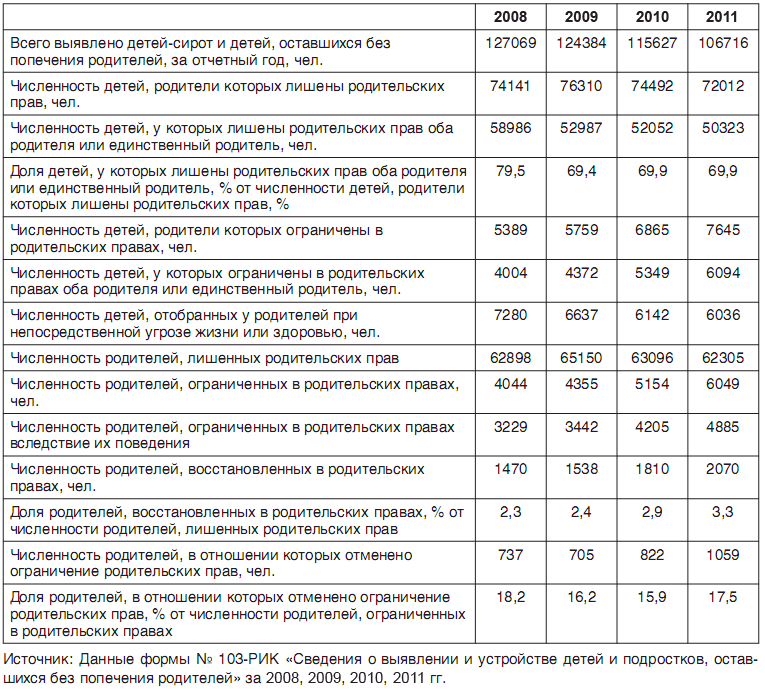 Таблица 1.2. Статистика по лишению, восстановлению и ограничению родительских прав.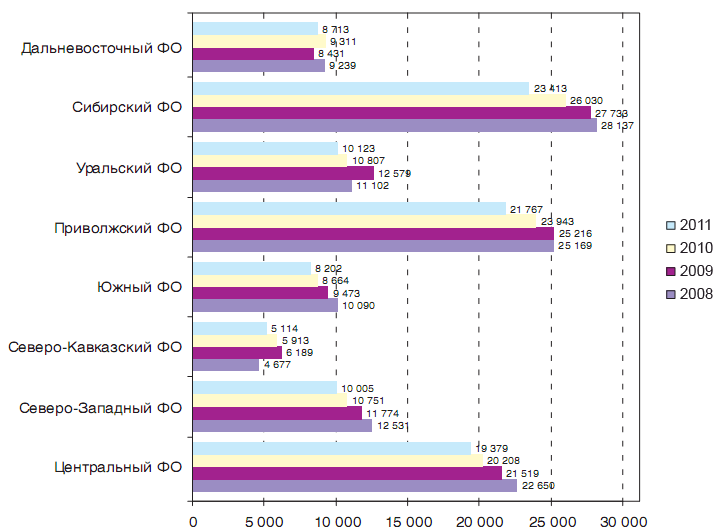 Рисунок 1.3 Численность детей, оставшихся без попечения родителей, выявленных и учтенных за отчетный год по федеральным округам, чел.Постраничные сноски оформляются через один интервал, шрифт Times New Roman; кегль 10. Нумерация сносок сквозная.Подстрочные библиографические ссылки оформляют как примечания, вынесенные из текста вниз страницы:в тексте: «В.И. Тарасова в своей работе "Политическая история Латинской Америки»1  говорит...в ссылке:  1Тарасова В.И. Политическая история Латинской Америки. М., 2006. С.34.или1  Тарасова В.И. Политическая история Латинской Америки: учеб. для  вузов – 2 – е изд. – М.: Проспект, 2006. – С. 34.При наличии в тексте библиографических сведений о статье допускается в подстрочной ссылке указывать только сведения об источнике ее публикации:в тексте: Я.Л.Шрайберг и А. И. Земсков в своей статье «Авторское право и открытый доступ. Достоинства и недостатки модели открытого доступа»4  указывают...в ссылке:  4Научные и технические библиотеки. 2008. N 6. С.31-41.При наличии в тексте библиографических сведений об электронной публикации допускается в подстрочной ссылке указывать только ее электронный адрес:в тексте: Официальные периодические издания: электрон. Путеводитель13 .в ссылке:  13URL: http://www.nlr.ru/lawcenter/izd/index.html14О жилищных правах научных работников [Электронный ресурс] : постановление ВЦИК, СНК РСФСР от 20 авг. . (с изм. и доп., внесенными постановлениями ВЦИК, СНК РСФСР от 1 нояб. ., от 24 июня .). Доступ из справочно-правовой системы «КонсультантПлюс».При оформлении библиографического списка необходимо нормативные акты следует располагать в следующей последовательности:международные акты, действующие на территории РФ – по хронологии;Конституция Российской Федерации;кодексы – по алфавиту;Законы Российской Федерации – по юридической силе (сначала федеральные конституционные законы, далее федеральные законы), а затем – по хронологии;Указы Президента Российской Федерации – по хронологии;акты Правительства Российской Федерации – по хронологии;акты министерств и ведомств – по хронологии;решения иных государственных органов – по алфавиту, а затем – по хронологии;нормативные акты иностранных государств, не действующие на территории Российской Федерации.В библиографии необходимо указать: полное название акта, дату его принятия, номер, а также официальный источник опубликования.Затем располагают материалы судебной практики – Постановления Пленумов ВС РФ и ВАС РФ, если они использовались при написании дипломной работы;  монографии, учебные пособия и справочные издания; статьи из газет, журналов, интернет – ресурсы.5. Порядок защиты дипломной работыЗаконченный вариант выпускной квалификационной (дипломной) работы подписывается студентом-выпускником и представляется руководителю. После просмотра и одобрения дипломной работы руководитель ее подписывает и вместе со своим письменным отзывом представляет председателю ЦМК по профессиональным дисциплинам для принятия решения о допуске к защите.В своем отзыве руководитель характеризует дипломную работу. Председатель ЦМК по профессиональным дисциплинам на основании отзыва принимает решение о допуске студента-выпускника к защите, делая соответствующую запись на титульном листе дипломной работы.Если председатель ЦМК по профессиональным дисциплинам сочтет невозможным допустить студента-выпускника к защите, этот вопрос рассматривается на заседании ЦМК по профессиональным дисциплинам в присутствии руководителя и, при необходимости, студента-выпускника.Выпускная квалификационная (дипломная) работа, допущенная выпускающей ЦМК по профессиональным дисциплинам к защите, должна быть также направлена на рецензию. Рецензия специалиста организации, в которой выполнена дипломная работа, приравнивается к внешней рецензии. Дипломная работа с заключением ЦМК по профессиональным дисциплинам, отзывом руководителя и рецензией направляется в государственную экзаменационную комиссию (ГЭК) для защиты.К защите дипломной работы студент готовит устное выступление не более чем на 5 минут. Выступление должно: быть четким и лаконичным; демонстрировать знания по освещаемой проблеме; содержать четко выделенный объект исследования, его предмет и гипотезу, а также обоснование актуальности рассматриваемой темы; освещать выводы и результаты проведенного исследования. Устное выступление оформляется в виде презентации. Во время защиты автор должен быть готов ответить на вопросы по теме исследования. Основные критерии оценки курсовой работы:Глубина анализа, умение разобраться в затронутых проблемах.Самостоятельность, творческий подход к рассматриваемой проблеме.Использование новейшего фактического и статистического материала.Полнота решения задач, определенных в работе.Грамотность, логичность в изложении материала.Качество оформления.Перед защитой в ГЭК факультет среднего профессионального образования имеет право проводить предварительную защиту всех дипломных работ.Предварительная защита проводится не позднее, чем за месяц до защиты в ГЭК. Замечания и дополнения, высказанные на предварительной защите, обязательно учитываются студентом-выпускником до представления работы в ГЭК.Дипломные работы защищаются студентами на открытом заседании государственной экзаменационной комиссии при участии в нем не менее 2/3 ее общего состава. Помимо членов комиссии на защите могут присутствовать руководитель и рецензент представляемой работы, а также все желающие.Члены ГЭК знакомятся с отзывом руководителя и рецензией.После выступления студент-выпускник отвечает на вопросы членов комиссии, а также на замечания, содержащиеся в отзывах руководителя и рецензента.После окончания публичной защиты ГЭК проводит свое закрытое заседание, на котором оцениваются ее результаты. Принятие решения по каждому из выпускников производится комиссией на основании ознакомления ее членов с оригиналом представленной работы, доклада ее автора в ходе защиты, отзыва руководителя и представленной рецензии. При этом комиссией учитываются глубина проведенного исследования, его теоретический уровень, значимость полученных результатов, обоснованность выводов и предложений, сформулированных автором, соответствие оформления дипломного исследования установленным стандартам, качество иллюстрационного материала, а также уровень общей подготовленности студента к выполнению своих профессиональных обязанностей. Решение по каждой работе принимается путем открытого голосования, на основе мнения большинства членов комиссии. Выставленные оценки объявляются в день защиты дипломных работ после оформления в установленном порядке протокола заседания ГЭК.В качестве критериев при оценке дипломных работ должны учитываться: 1) оценка рецензента;2) уровень устного доклада и качество ответов на вопросы членов комиссии;3) актуальность избранной темы и тех задач, которые стояли перед автором; 4) обоснованность результатов проведенного исследования и сформулированных по его итогам выводов и предложений, степень новизны полученных в ходе проведенного исследования результатов;5) степень самостоятельности студента при написании работы;6) практическая значимость полученных в ходе выполненного исследования результатов.Обоснованность полученных результатов, а также выводов и предложений, содержащихся в работе, определяется с позиций их соответствия известным научным положениям и фактам, корректности методики проведенного исследования и иных соображений. Новизна полученных результатов определяется как: 1) установление нового научного факта или подтверждение известного факта для новых условий; 2) получение сведений, приводящих к формулировке проверяемых гипотез, которые требуют дальнейшей проверки; 3) применение известных методик для решения новых задач; 4) введение в научный оборот новых данных; 5) обоснованное решение поставленной задачи.Личный вклад студента в подготовку представленной работы определяется степенью его самостоятельности при выборе темы, постановке задач исследования, обработке и осмыслении полученных результатов, написании и оформлении рукописи. Практическая значимость полученных в ходе написания дипломной работы результатов оценивается возможностью их использования в научно-исследовательской, правоприменительной и законотворческой деятельности. Результаты защиты дипломной работы оцениваются государственной экзаменационной комиссией: «отлично», «хорошо», «удовлетворительно», «неудовлетворительно». Данная оценка обжалованию не подлежит.В протокол заседания ГЭК записываются тема выпускной квалификационной работы (дипломной работы), итоговая оценка, особые мнения членов комиссии (при их наличии). Секретарь заносит оценки также в ведомость. В зачетных книжках указывается тема ВКР и итоговая оценка, выставленная государственной экзаменационной комиссией. Председатель, члены экзаменационной комиссии и секретарь ставят свои подписи в протоколе, ведомости и в зачетных книжках. Примерный перечень тем дипломных работ по специальности 030912 – «Право и организация социального обеспечения»Сравнительная характеристика пенсионных систем Российской Федерации и некоторых зарубежных стран.Общая характеристика и виды правоотношений по социальному обеспечению.Юридические факты в праве социального обеспечения.Пенсионная система России и зарубежных государств: сравнительно-правовой анализ.Обязательное социальное страхование: понятие, сущность и виды.Социальное обеспечение граждан, признанных инвалидами в Российской Федерации.Социальное обеспечение многодетных семей и семей одиноких родителей  в Российской Федерации.Современные проблемы социальной защиты населения в Российской Федерации.Социальная защита материнства, отцовства и детства в современных социально – экономических условиях.Социальная защита граждан проживающих и работающих в районах Крайнего Севера.Правовое регулирование пенсионного обеспечения в случае потери кормильца в Российской Федерации.Пенсионное обеспечение в системе социальной политики Российской Федерации.Социальное обеспечение граждан, пострадавших от радиационных или техногенных катастроф.Государственная поддержка малолетних матерей в современных социально – экономических условиях.Гарантии защиты конституционных прав несовершеннолетних в Российской Федерации.Современные проблемы правового регулирования отношений в сфере опеки и попечительства. Договорное регулирование отношений по устройству детей, оставшихся без попечения родителей. Особенности  пенсионного  обеспечения сотрудников органов внутренних дел  и членов их семей в современных  социально – экономических условиях. Особенности  пенсионного  обеспечения военнослужащих  и членов их семей в современных  социально – экономических условиях.  Проблемы социальной защиты детей-инвалидов в современных социально – экономических условиях российского общества.  Социально-профессиональная реабилитация инвалидов на современном этапе развития государства.Российская система социальных пособий на детей: правовой аспект. Социальные гарантии гражданам, признанным безработными.  Пособия по временной нетрудоспособности как вид страхового обеспечения в системе социального обеспечения в Российской Федерации. Социально-правовые основы медико-социальной экспертизы.  Правовое регулирование досрочного пенсионного обеспечения отдельных категорий работников. Правовое регулирование компенсационных выплат отдельным категориям граждан. Пенсионное обеспечение государственных гражданских служащих России. Правовое регулирование социального обеспечения трудящихся-мигрантов в Российской Федерации. Правовое регулирование социального обслуживания пожилых граждан в Российской Федерации. Особенности возмещения вреда, причиненного работнику увечьем либо иным повреждением здоровья, связанным с исполнением трудовых обязанностей. Индивидуальный (персонифицированный) учет в системе обязательного пенсионного страхования. Организационные, правовые и финансовые основы обязательного пенсионного страхования в Российской Федерации. Понятие социального риска. Защита населения от социальных рисков.  Характеристика материальных отношений, образующих предмет права социального обеспечения.  Характеристика процедурных отношений, образующих предмет права социального обеспечения.  Понятие, виды и значение юридических фактов в праве социального обеспечения.  Роль Пенсионного Фонда РФ в системе пенсионного обеспечения в Российской Федерации. Правовое регулирование негосударственного пенсионного обеспечения.  Способы защиты прав граждан по социальному обеспечению. Актуальные проблемы реализации законодательства о социальной защите инвалидов. Актуальные проблемы реализации права граждан на обязательное социальное  страхование от несчастных случаев на производстве и профессиональных заболеваний.  Правовое регулирование социальной поддержки ветеранов в Российской Федерации.  Понятие и значение страхового (трудового) стажа, специального (профессионального) стажа и выслуги лет в праве социального обеспечения.Современная концепция реформы социального обеспечения в России.ПРИЛОЖЕНИЯПриложение 1Образец титульного листа дипломной работыМЕЖДУНАРОДНЫЙ ЮРИДИЧЕСКИЙ ИНСТИТУТФАКУЛЬТЕТ СРЕДНЕГО ПРОФЕССИОНАЛЬНОГО ОБРАЗОВАНИЯФИЛИАЛ: (наименование)ЦМК по профессиональным дисциплинам «ДОПУСТИТЬ  К  ЗАЩИТЕ»Председатель ЦМК  по профессиональным дисциплинам _____________________ученая степень, звание, Ф.И.О.«____» ________20__ г.(Ф.И.О. студента полностью)ВЫПУСКНАЯ КВАЛИФИКАЦИОННАЯ (ДИПЛОМНАЯ) РАБОТАТема: «____________________________________»Руководитель: ___________________________/уч. степень, уч. звание, Ф.И.О./Рецензент: ______________________________________/уч. степень, уч. звание, Ф.И.О./Студент (ка): _______________________________________/Ф.И.О./Москва – 20__ г.Приложение 2Заявление о закреплении темы дипломной работыПредседателю ЦМК          по профессиональным дисциплинам __________________________(ученая степень, ученое звание, ФИО)__________________________«___» _____________200_ г.ЗАЯВЛЕНИЕ от студента (ки) выпускного курса, группы __________, филиала _____________ _______________________________________(Ф.И.О. студента)Прошу закрепить за мной тему выпускной квалификационной (дипломной)работы: _________________________________________________________Руководителем выпускной квалификационной (дипломной) работыпрошу назначить: ________________________________________________(Ф.И.О., должность, ученая степень, ученое звание)Тема с руководителем согласована __________________________     (подпись руководителя) «___» _______________20__ г. __________________ (подпись студента (ки)Приложение 3 Задание по выпускной квалификационной (дипломной) работеМЕЖДУНАРОДНЫЙ ЮРИДИЧЕСКИЙ ИНСТИТУТФАКУЛЬТЕТ СРЕДНЕГО ПРОФЕССИОНАЛЬНОГО ОБРАЗОВАНИЯФИЛИАЛ: (наименование)ЦМК по профессиональным дисциплинам ЗАДАНИЕ ПО ВЫПУСКНОЙ КВАЛИФИКАЦИОННОЙ (ДИПЛОМНОЙ) РАБОТЕСтудента (ки) ____________курса_______________(формы обучения)_____________________________________________________________________________(фамилия, имя и отчество)1. Тема дипломной работы: ____________________________________________________________Закреплена приказом ректора МЮИ от «___» ________________ 20___ года № ____2. Цель выпускной квалификационной (дипломной) работы:_____________________________________________________________________________ __________________________________________________________________________________________________________________________________________________________________________3. Основные вопросы и документы, подлежащие разработке при выполнении выпускной квалификационной (дипломной) работы: __________________________________________________________________________________________________________________________________________________________________________ 4. Основная литература и нормативные правовые акты, рекомендуемые к изучению в ходе написания выпускной квалификационной (дипломной) работы: _______________________________________________________________________________________________________________________________________________________________________________________________________________________________________5. Рекомендации   руководителя:_________________________________________________________________________________________________________________________________6. Сроки выполнения дипломной работы:представление календарного графика работы руководителю на утверждение:_________________________________________________________________________представление законченной работы руководителю: ________________________________представление работы на рецензию: _____________________________________________7. Дата выдачи задания: ________________________________________________________________РУКОВОДИТЕЛЬ:_______________________________________________________________________________________(ученая степень, ученое звание, подпись, фамилия, инициалы)«___» _____________ 20___ г.Задание получил:____________________________________________________________________________________(подпись, фамилия студента (ки)«___» ____________ 20___ г.Приложение 4 Календарный планКАЛЕНДАРНЫЙ ПЛАНвыполнения выпускной квалификационной (дипломной) работыСтудент (ка):Руководитель:«___» ____________ 20__ г.Приложение 5Отзыв на дипломную работуМЕЖДУНАРОДНЫЙ ЮРИДИЧЕСКИЙ ИНСТИТУТФАКУЛЬТЕТ СРЕДНЕГО ПРОФЕССИОНАЛЬНОГО ОБРАЗОВАНИЯ ФИЛИАЛ: (наименование)ЦМК по профессиональным дисциплинам ОТЗЫВ НА ВЫПУСКНУЮ КВАЛИФИКАЦИОННУЮ (ДИПЛОМНУЮ) РАБОТУСтудента (ки)________________________курса___________________(формы обучения)_______________________________________________________________________________________(фамилия, имя и отчество)Тема: _______________________________________________________________________________________________________________________________________________________Руководитель: ___________________________________________________________ ________________________________________________________________________________(должность, ученая степень, ученое звание, фамилия, инициалы)Отзыв составляется в произвольной форме с освещением следующих основных вопросов:Соответствие содержания работы дипломному заданию.Степень соответствия содержания рукописи избранной теме и плану работы.Степень самостоятельности и активности автора (в чем она конкретно нашла отражение в рукописи), его инициативность, умение обобщать другие работы (в том числе и иностранные) и делать соответствующие выводы (указать, являются ли выводы авторскими, степень их соответствия современным научным представлениям о предмете работы).Способность к проведению экспериментов, умение делать выводы из проведенных экспериментов (если они предусмотрены заданием).Умение автора подкреплять теоретические положения и выводы примерами правоприменения (указать использована ли в работе следственно-судебная практика или данные правоохранительных органов, других органов государственной власти, статистические сведения).Степень усвоения программы обучения, способность и умение использовать знания по общенаучным и специальным дисциплинам в самостоятельной работе, грамотность изложения вопросов темы, степень соответствия рукописи требованиям ГОСТа, качество, относимость и полнота приложений.Вопросы, особо выделяющие дипломную работу.Недостатки работы (отразить их влияние на итоговую оценку работы).Полнота, глубина и особенность решения поставленных вопросов, степень личного вклада автора в решении проблематики темы (авторские предложения).Возможность и место практического использования работы или ее отдельных частей.Предложение о допуске к защите.Другие вопросы по усмотрению руководителя.Приложение 6 Рецензия на дипломную работу МЕЖДУНАРОДНЫЙ ЮРИДИЧЕСКИЙ ИНСТИТУТФАКУЛЬТЕТ СРЕДНЕГО ПРОФЕССИОНАЛЬНОГО ОБРАЗОВАНИЯ ФИЛИАЛ: (наименование)ЦМК по профессиональным дисциплинам РЕЦЕНЗИЯ НА ВЫПУСКНУЮ КВАЛИФИКАЦИОННУЮ (ДИПЛОМНУЮ) РАБОТУСтудента (ки)________________________курса_________________(формы обучения)_______________________________________________________________________________________(фамилия, имя и отчество)Тема: _______________________________________________________________________________________________________________________________________________________Рецензент __________________________________________________________________________________________________________________________________________________________(должность, ученая степень, ученое звание, фамилия, инициалы)Рецензия составляется в произвольной форме с освещением следующих основных вопросов:1. Соответствие содержания работы дипломному заданию.2. Соответствие задания и содержания дипломной работы основной цели – проверке знаний и степени подготовленности студента по своей специальности, подтверждение квалификации.3. Актуальность тематики, положительные стороны и недостатки работы; использование новейших достижений юридической науки и практики.4. Полнота, глубина и особенность решения поставленных вопросов.5. Грамотность изложения вопросов темы, степень соответствия рукописи требованиям ГОСТа, качество, относимость и полнота приложений.6. Возможность и место практического использования работы или ее отдельных частей.7. Вопросы, замечания, предложения по содержанию работы.8. Оценка работы («отлично», «хорошо», «удовлетворительно», «неудовлетворительно»).9. Достоин (не достоин) автор присвоения квалификации юрист10. Другие вопросы по усмотрению рецензента.Приложение 7 СОДЕРЖАНИЕ:Введение……………………………..……………………………………….…. 3Глава 1. Общая характеристика прав ребенка…………………............…7§1. Возникновение и развитие законодательного регулирования прав ребенка в России и за рубежом……………………………. …………….….…7§2. Понятие и классификация прав ребенка…………………………….….…23§3. Система правоотношений по реализации прав ребенка…….………..…31Глава 2. Некоторые актуальные проблемы защиты имущественныхи неимущественных прав ребенка……………….………………..…….…...46§1. Особенности правового регулирования неимущественных прав ребенка……………………………………………………………………46§2. Типичные нарушения имущественных прав ребенка………….….…......66Заключение……………………………………………………………..…….…91Список литературы ………..……………………………………….…….…..94Приложения…………………………………………………………….……...99Приложение 8 ВВЕДЕНИЕАктуальность темы дипломной работы: Человек начинается с детства, и уже в эту пору жизни он становится обладателем определенной совокупности прав. Однако до середины прошлого столетия ребенок не рассматривался в качестве носителя прав. Подтверждением  тому является наблюдение выдающегося мыслителя 20 века Марии Монтессори, который писал, что ребенок является воспроизведением взрослого, который владеет им так, как если бы он не был такой собственностью своего хозяина, как ребенок – родитель.   Это говорит о том, что существуют проблемы, острота которых всегда остается неизменной. Одна из них – права ребенка и их защита.   Признание ребенка полноправной личностью является результатом поступательного формирования в обществе гуманистических идей: от абсолютизма родительской власти и фактически бесправного положения несовершеннолетнего в семье к признанию его имущественных и личных неимущественных прав, включая право на особую защиту и помощь со стороны государства. Обеспечение и защита прав ребенка относится к глобальным проблемам современности, в решении которых заинтересовано все мировое сообщество. Это объясняется определяющей ролью подрастающего поколения в гарантировании жизнеспособности общества и прогнозировании его будущего развития. Однако следует признать, что ни одно государство в мире не может претендовать на роль образца в области соблюдения прав ребенка. Даже для самых демократических и экономически развитых государств характерны рост преступности несовершеннолетних, наличие семей с низким жизненным уровнем, смертность детей из-за недостаточного медицинского обслуживания, рост беспризорных детей. Все эти факторы доказывают что защита прав ребенка относится к числу актуальных проблем.   Также ежегодно более 10 миллионов детей умирают, хотя в большинстве случаев их можно было бы спасти; 150 миллионов детей страдают от недоедания; вирус СПИДа среди детей распространяется с катастрофической быстротой. Все еще распространены нищета и дискриминация; социальные службы не получают достаточного финансирования. Миллионы детей по-прежнему страдают от эксплуатации их труда, детской работорговли и других форм злоупотреблений, эксплуатации и насилия.     Качественно новое явление – так называемое «скрытое» социальное сиротство, результат которого – безнадзорные дети. Эти дети формально живут в семьях, но их родители не занимаются их воспитанием, дети фактически предоставлены сами себе, при этом нарушения их прав – на нормальные жизненные условия, на защиту взрослых, на обеспечение образования, медицинского ухода и т.п. – не поддаются исчислению.    Подводя итоги можно сказать что, выбор темы дипломной работы обусловлен необходимостью всестороннего и комплексного теоретико – правового исследования проблемы прав ребенка и их защиты в современной юридической науке, анализа их законодательного закрепления, определения роли составных элементов механизма защиты прав ребенка как инструментов укрепления его правового статуса и выработки научных и практических рекомендаций по повышению в новых общественных условиях эффективности обеспечения прав ребенка как основы будущего поколения.   Целью данного исследования является комплексное изучение теоретических и практических проблем, связанных с реализацией  защиты прав ребенка, а также предпринять попытку предложить пути решения выявленных проблем.   Для достижения поставленной цели сформулированы следующие задачи:1. Изучить отечественное и зарубежное законодательство в сфере реализации и защиты прав ребенка;2. Рассмотреть систему правоотношений по реализации прав ребенка;3. Выявить практические проблемы реализации ребенком своих прав.4. Рассмотреть и изучить особенности права ребенка на воспитание в семье, а также выявить проблемы, возникающие при усыновлении детей как граждан РФ, так и иностранных граждан.     Объектом исследования являются права ребенка и особенности их реализации и защиты.    Предметом исследования являются правовые нормы, регулирующие имущественные и неимущественные права ребенка и устанавливающие способы и порядок их защиты.   Методологической основой исследования являются: диалектический метод, в рамках которого применялись такие общелогические приемы, как анализ, синтез, сравнение, аналогия. Кроме того, использовались специально – юридические методы: системный, сравнительно – правовой, юридической статистики.       Теоретическую основу работы составили труды отечественных и зарубежных ученых, исследовавших различные аспекты проблемы прав ребенка. Большое методологическое значение для исследования прав ребенка имели работы отечественных ученых В.Д. Ардашкина, А.Г. Брежнова, Н.С. Бондаря, Ю.Ф. Беспалова, Е.В. Богданова, Б.А. Булаевского, В.Г. Глухаревой и других ученых.   Общее представление о правовом статусе ребенка в том числе и о его правах, в различных правовых системах было почерпнуто в работах следующих зарубежных авторов Б. Барбары, Ж. Баттогтоха, М. Блэка, Н. Кантвелла, Б. Кларка, М. Эрли.Приложение 9ЗАКЛЮЧЕНИЕПредметом анализа выпускной квалификационной работы стали теоретические и практические проблемы реализации семейных прав ребенка в Российской Федерации.      Сущность, масштабы распространенности, острота проблемы свидетельствуют о необходимости незамедлительного принятия комплекса мер, наделяющих ребенка правами, достаточными для полного и гармоничного развития его личности, а также, создающих систему, в том числе правовых условий для реализации этих прав. Рост преступности с участием детей, вооруженные и межнациональные конфликты, безработица, нравственная деградация. Снижение уровня жизни оказали негативное воздействие на семьи и детей. Реформирование всех сфер жизни общества не создало благополучия для детей. Возродилось и получило широкое распространение бродяжничество, попрошайничество, беспризорность, участилось бегство детей из семей, отмечается рост сиротства, количество дел, связанных с нарушением прав детей.     Статистические данные за последние несколько лет свидетельствуют о многократном росте посягательств на права ребенка, в том числе семейные. В России принято более 140 нормативно правовых актов, регламентирующих положение детей. Между тем наблюдается отсутствие единого подхода к вопросам реализации прав ребенка, отмечается невыполнение многих положений Конвенции ООН о правах ребенка и в частности, о приоритете его прав. Проблема не разработана в специальной литературе. Имеется множество недостатков в правоприменительной деятельности особенно что касается вопросов связанных с усыновлением детей.      В российском семейном законодательстве нашли свое отражение основные принципы международного усыновления, к которым следует отнести:- признание иностранного усыновления в качестве альтернативного способа устройства детей, оставшихся без попечения родителей, допустимо только тогда, когда невозможно обеспечить уход за ребенком в стране его рождения;- необходимость, чтобы при иностранном усыновлении относительно ребенка применялись те же гарантии и нормы, которые используются при внутригосударственном усыновлении;- иностранное усыновление должно совершаться исключительно в интересах ребенка и не должно приводить к получению неоправданных финансовых и иных выгод;- порядок рассмотрения дел об усыновлении подчиняется национальным законам государства.- для осуществления международного усыновления необходимо соблюдение как условий, закрепленных в законодательстве страны усыновителя, так и условий, зафиксированных в законодательстве РФ.     Все это и стало предметом исследования.     На основе рассмотренного теоретического и практического материала предлагаются автором данной работы следующие способы повышения эффективности регулирования общественных отношений в области гражданско-правовой защиты прав ребенка:1. Повысить до Конституционного уровень правовой защиты интересов ребенка путем: дополнения ст. 17 Конституции РФ положением: «Права ребенка находятся под особой защитой государства».2. В разделе 6 СК РФ заменить словосочетание « формы воспитания детей, оставшихся без попечения родителей» на словосочетание «формы устройства детей, оставшихся без попечения родителей»);3. Расширить текст ГК РФ дополнением ч. 2 раздела 4 общим положением о договоре усыновления (удочерения) ребенка как лицами РФ так и иностранными лицами.4. Улучшить качество государственных целевых программ, полностью или частично посвященных правам ребенка в семье, их защите. Для этого необходимо любую программу (федерального, регионального, местного уровня) подвергнуть финансовой, научной экспертизе, а также проверке ее соответствия Конвенции о правах ребенка, где подчеркивается приоритет интересов ребенка.   Конечно, со временем число законов, предназначенных для защиты прав ребенка, возрастет. Но дело не в их количестве. Важно, чтобы они были именно законами со своей присущей им спецификой. С другой стороны, их следует нацеливать на решение задач не только сегодняшнего дня, но и на ближайшую перспективу. Во всяком случае новые семейно-правовые акты не должны быть тормозом в деле развития цивилизованных отношений, связанных с правильно понимаемой и имеющей приоритетное значение зашитой прав ребенка, что непосредственно относится к качеству подрастающего поколения. Именно под таким углом зрения следует критически оценивать действующий СК РФ, который, естественно, безупречным в своих деталях быть не может, ибо только годы испытывают любую правовую норму на прочность, только со временем обнаруживаются ее отдельные недостатки. Приложение 10Примеры библиографических записей документов в списке литературыГОСТ 7.1 - 2003: Библиографическая запись. Библиографическое описание. Общие требования и правила составленияОписание целого документаОписание составной части документа (статья из журнала, сборника)Электронные ресурсыПриложение 11ПРИМЕР ПРЕЗЕНТАЦИИ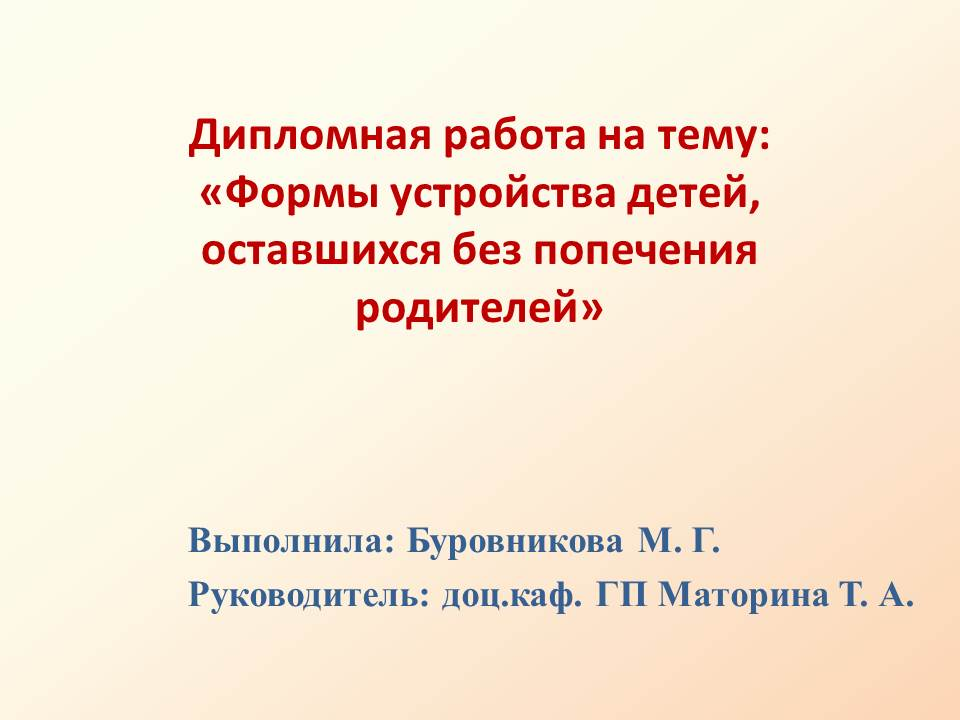 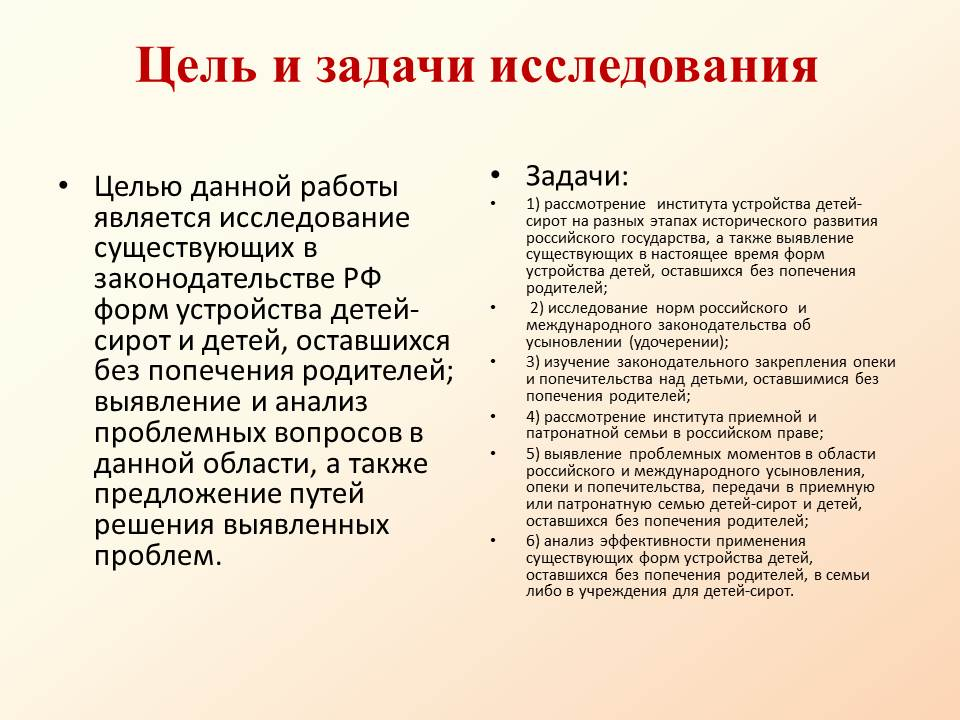 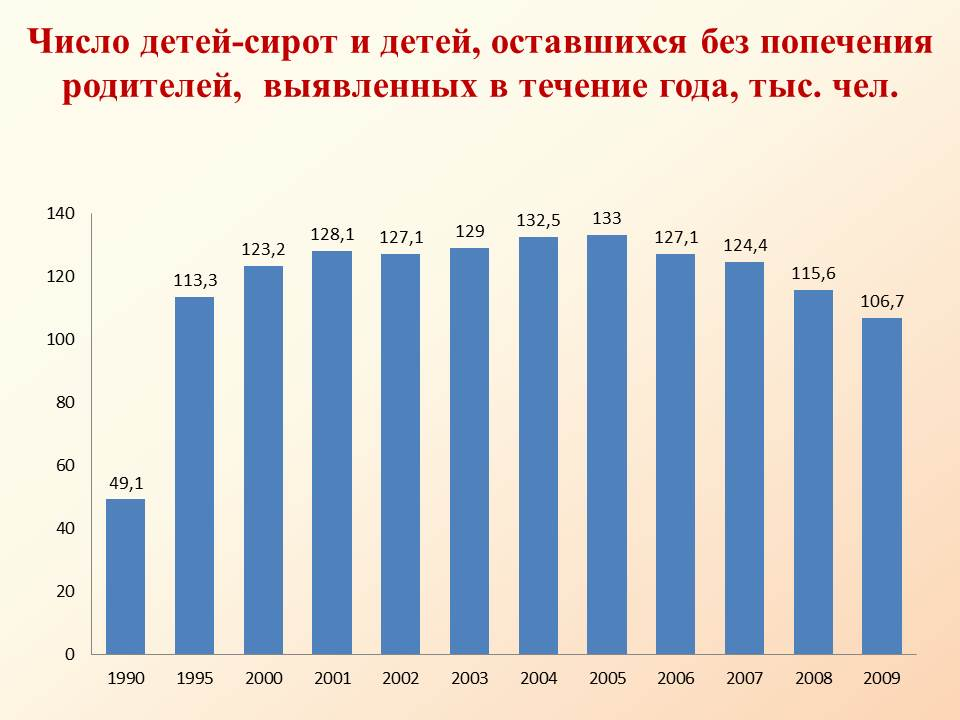 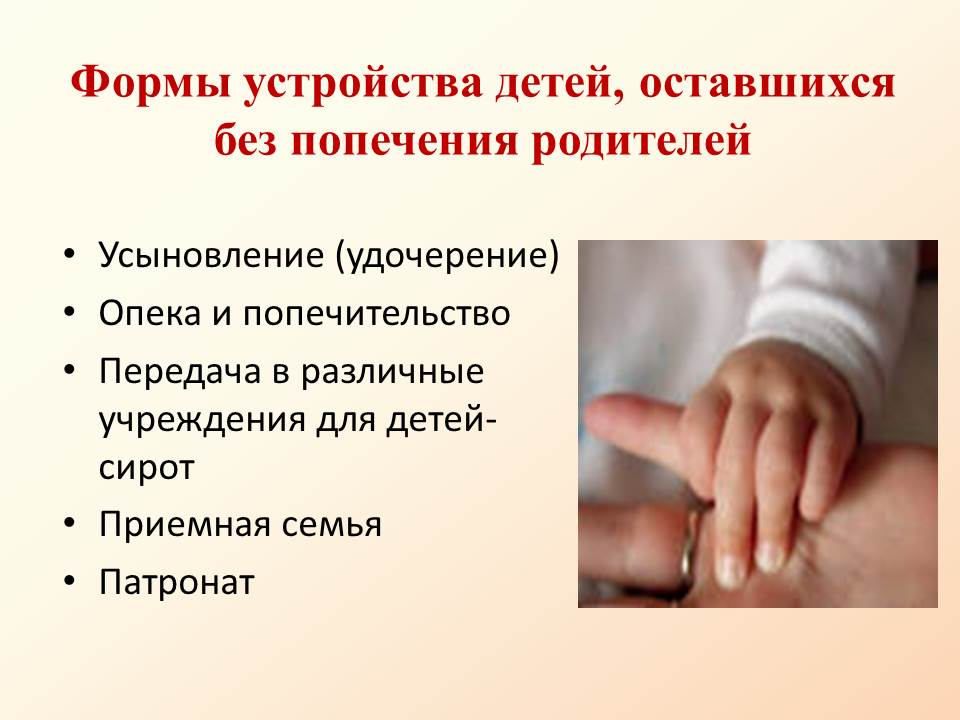 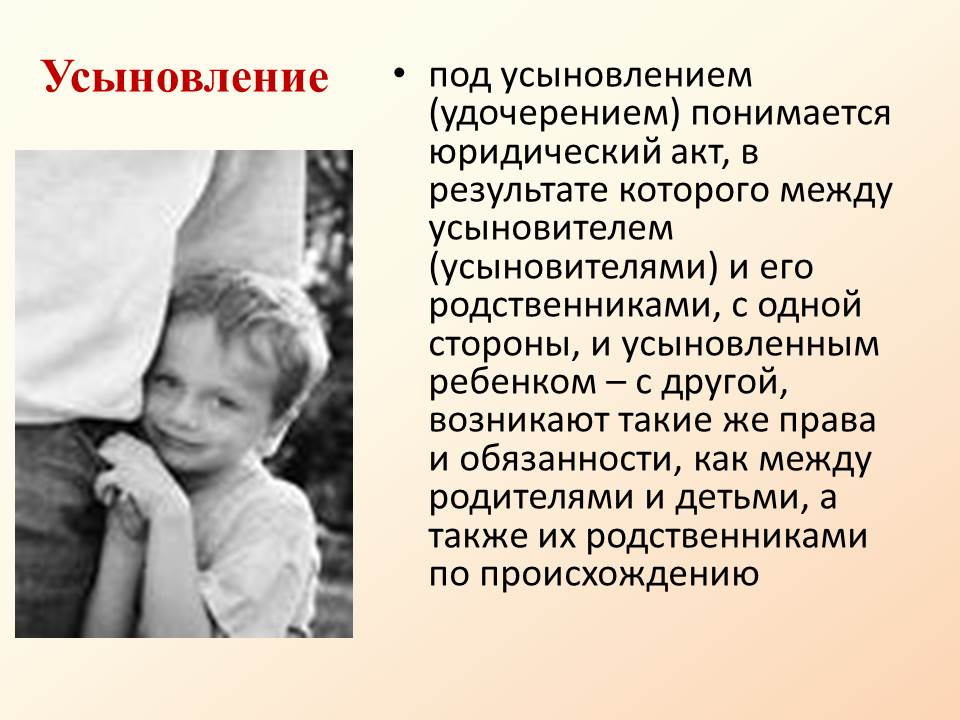 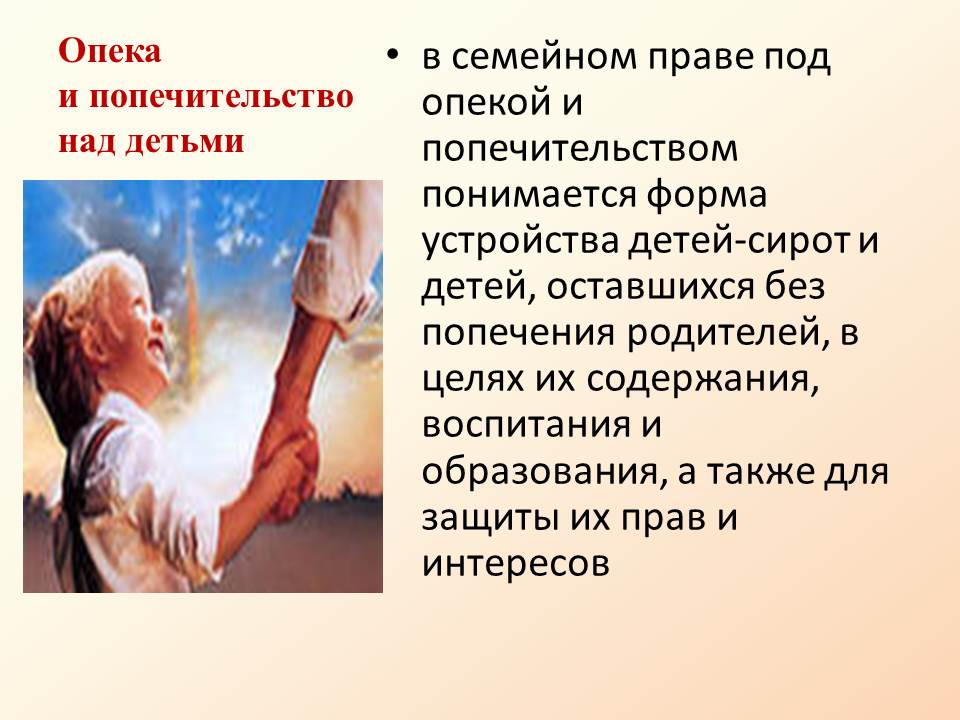 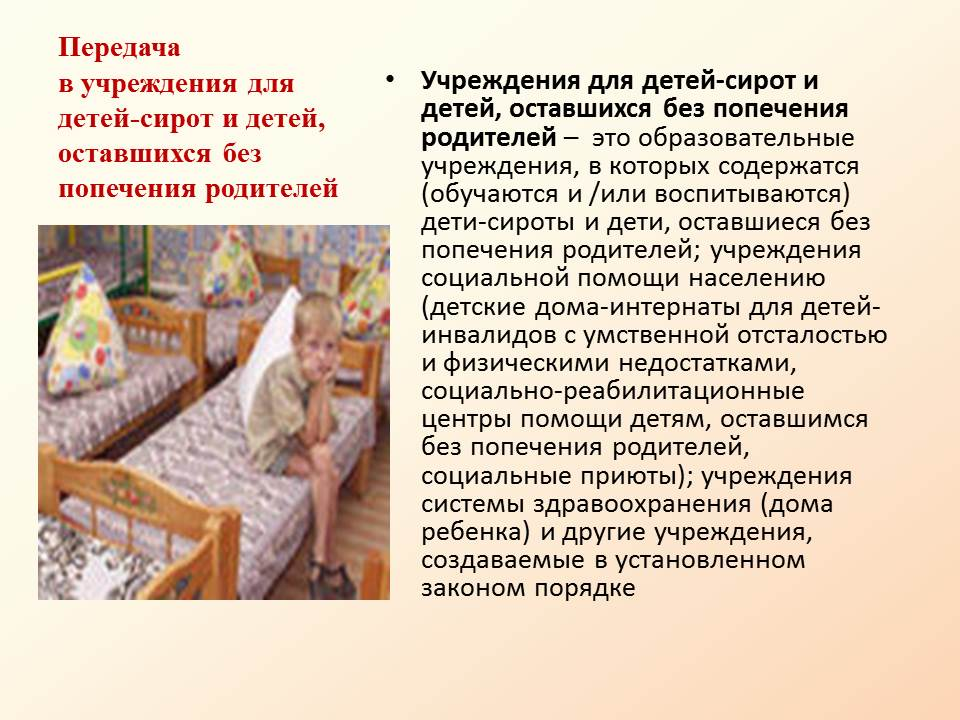 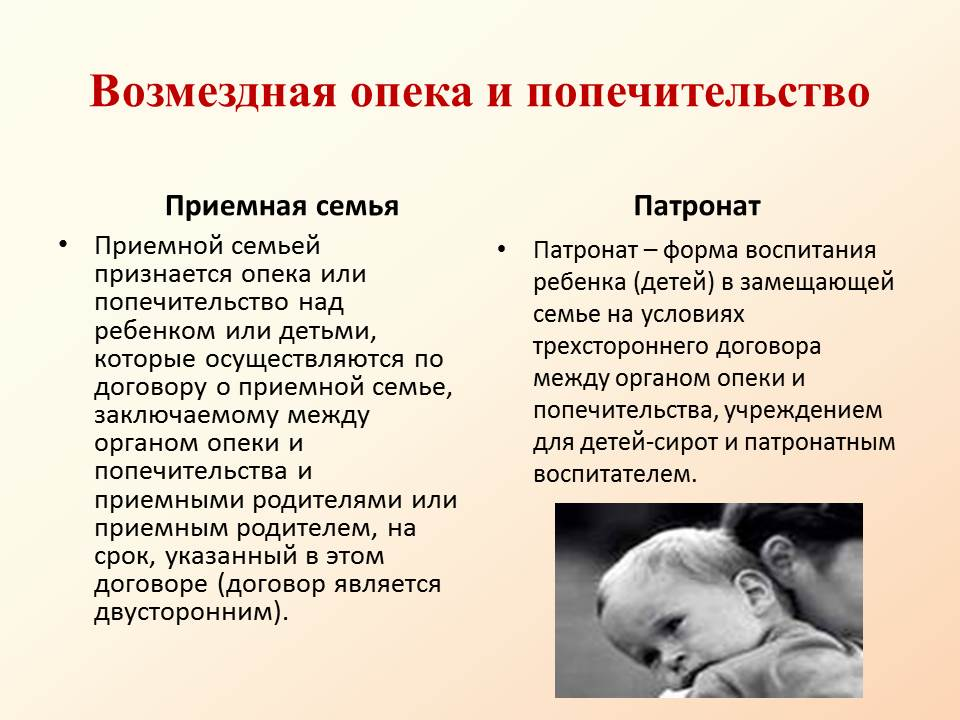 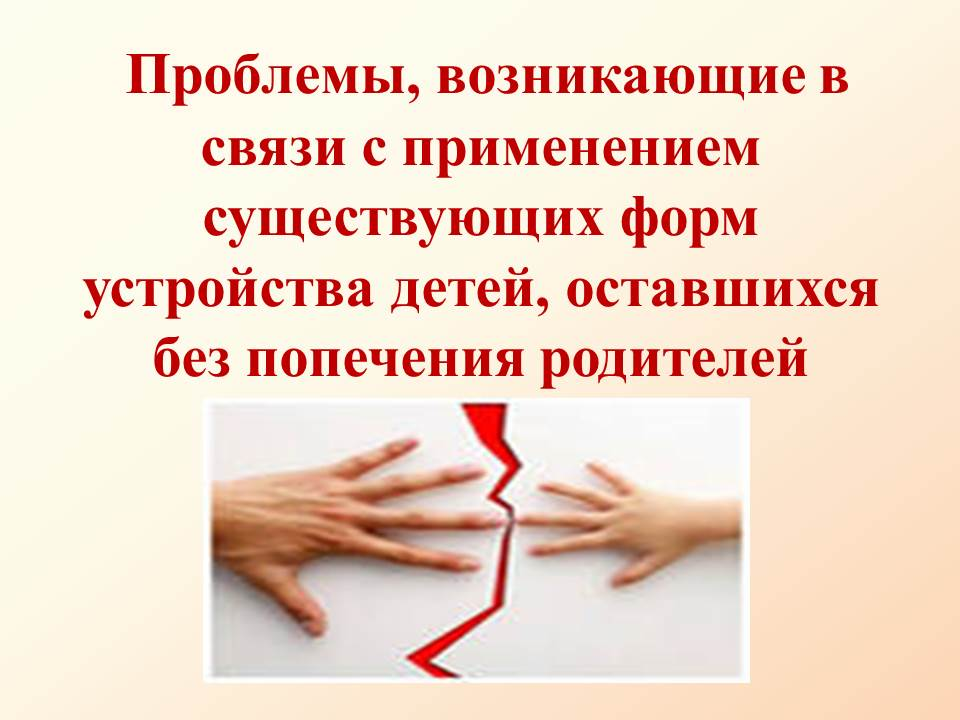 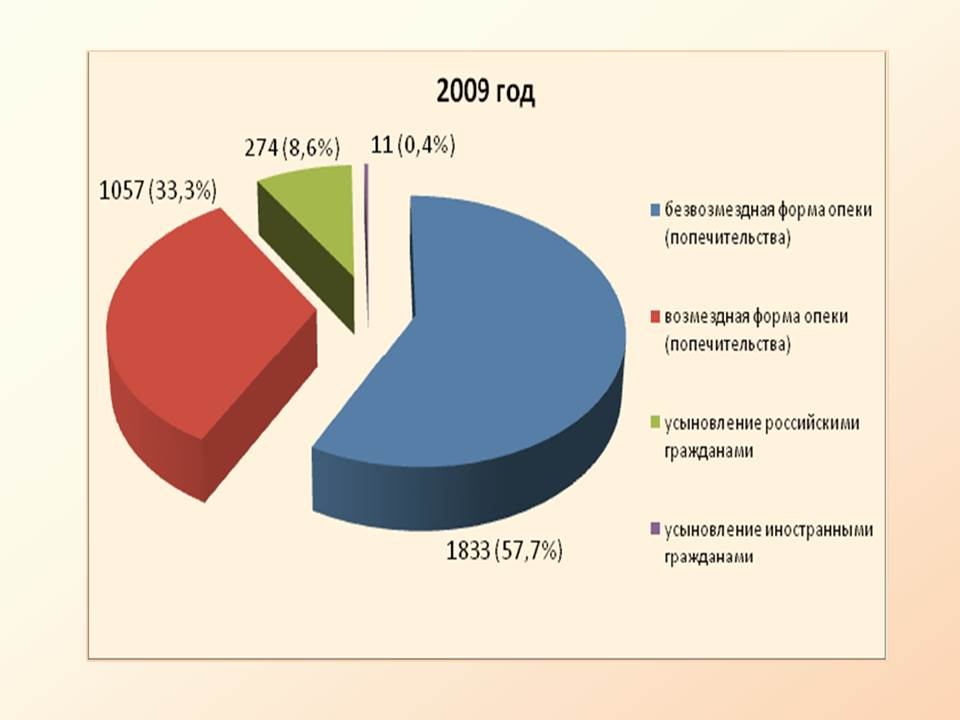 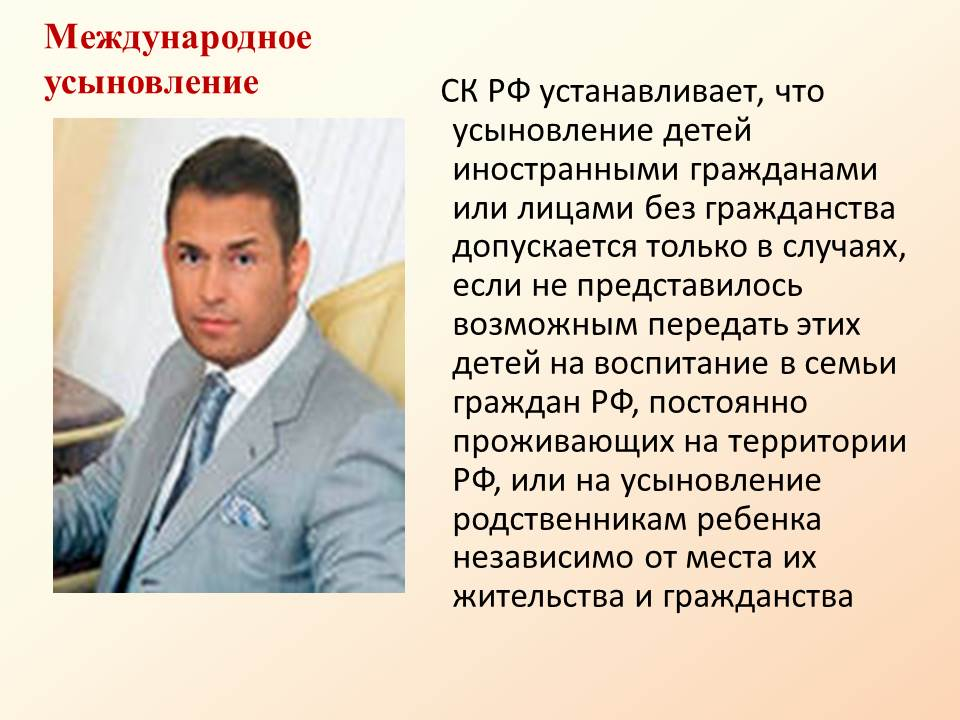 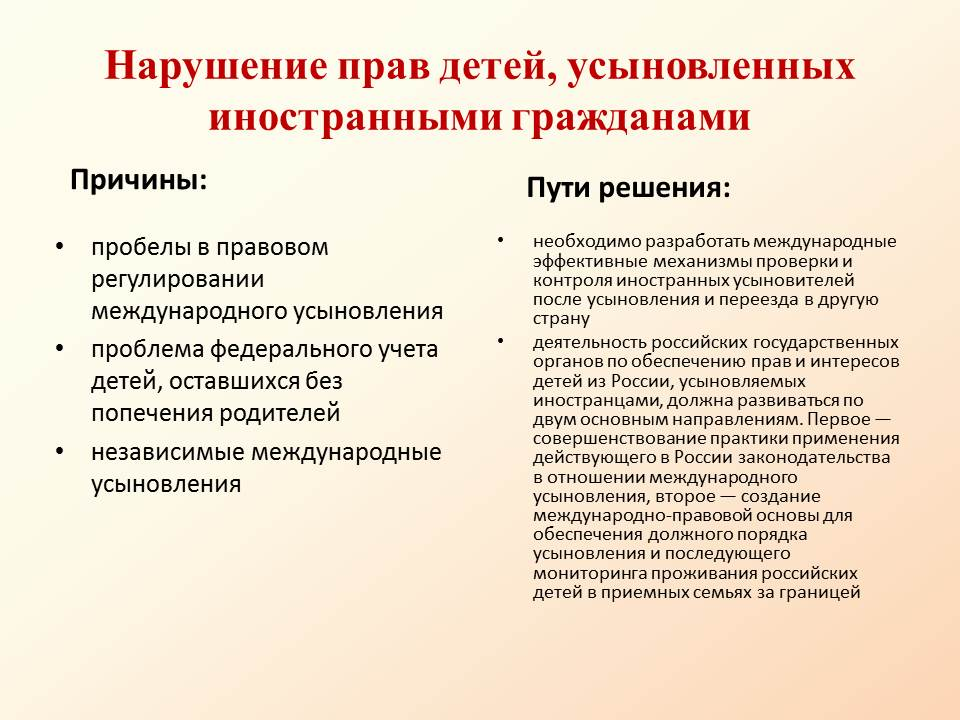 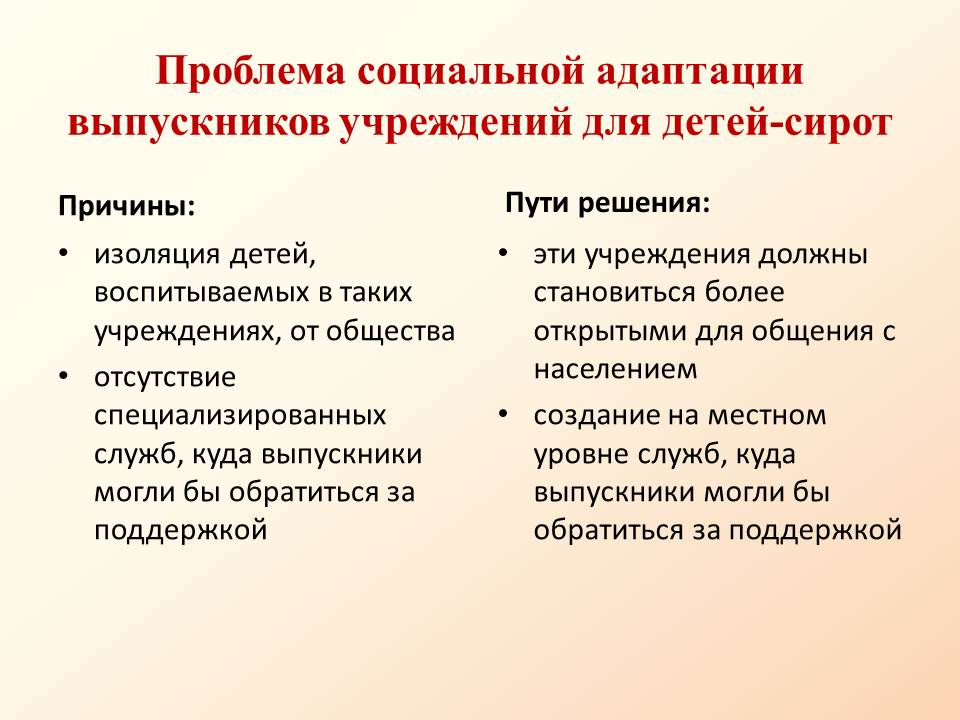 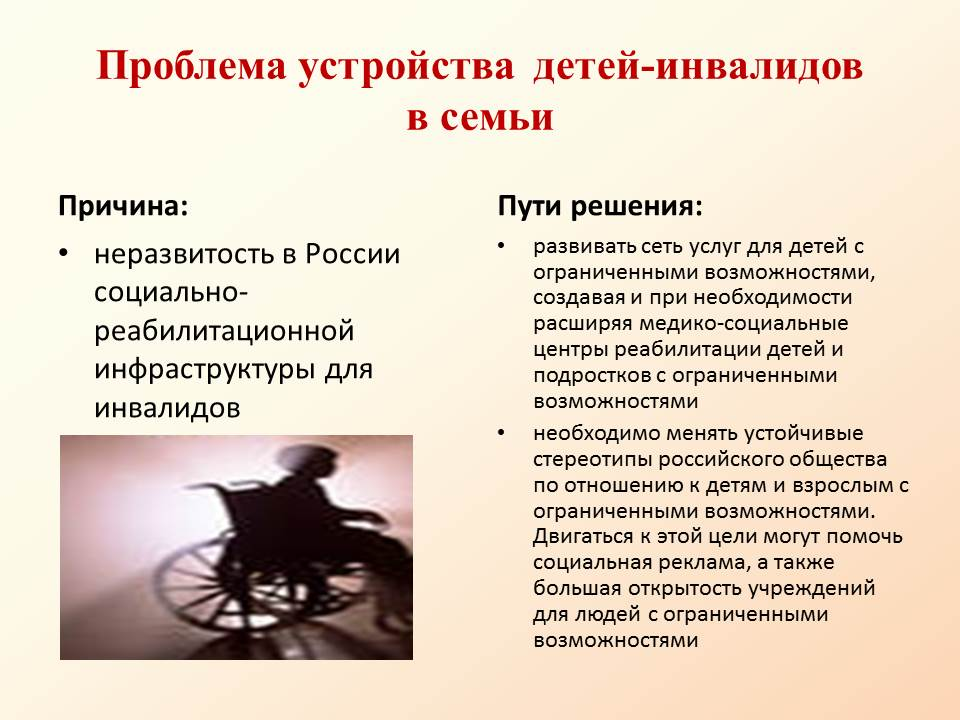 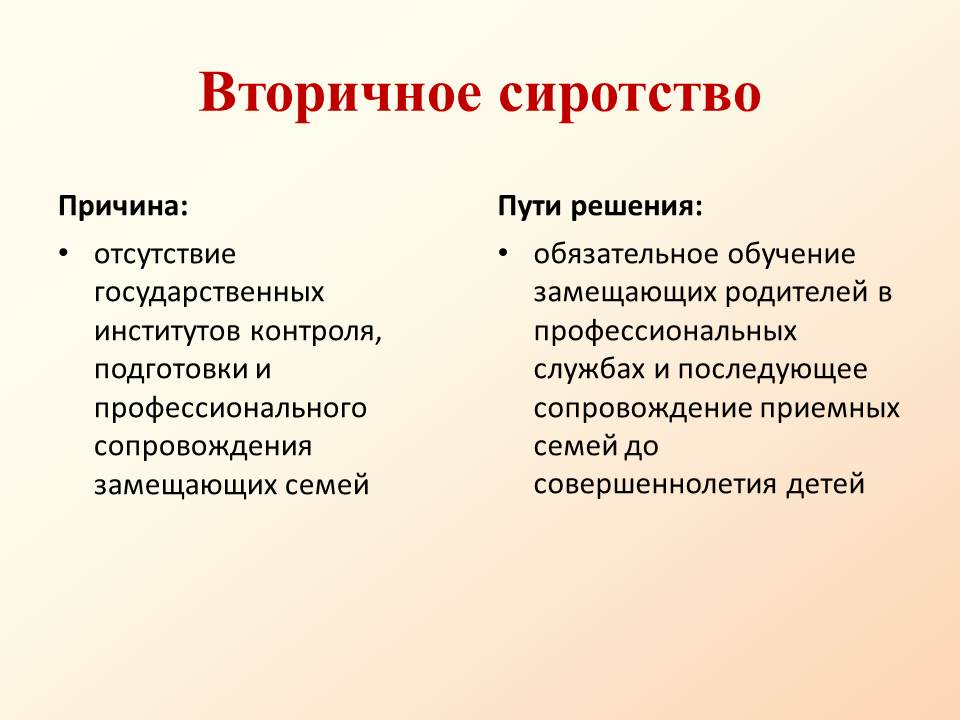 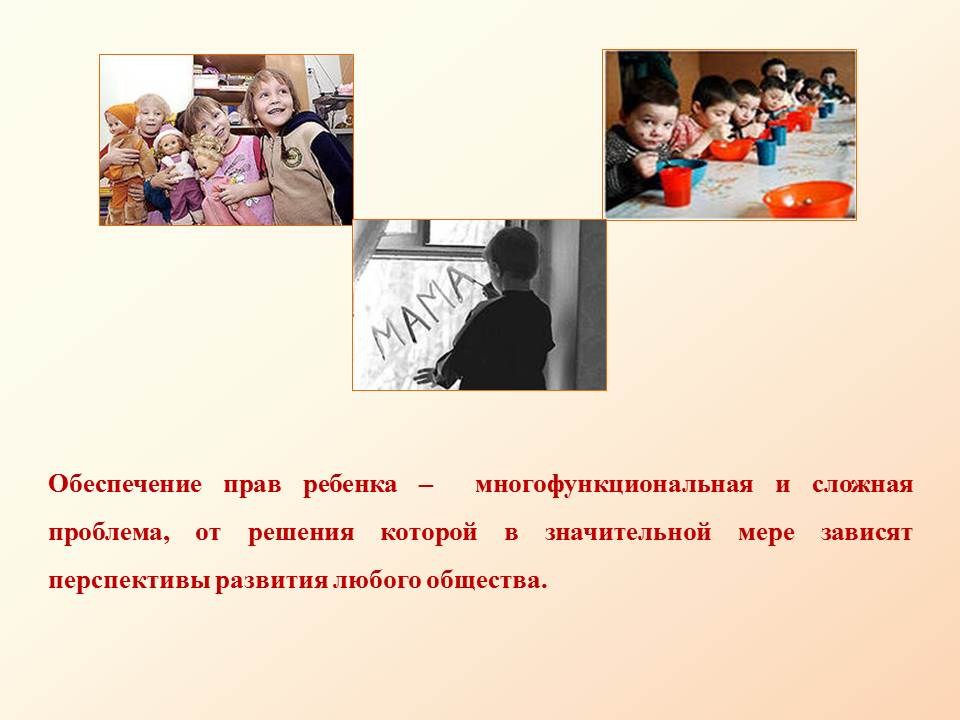 Методические рекомендации  по подготовке и защите курсовой работыМетодические рекомендации  по подготовке и защите курсовой работы4 Общие положения 4Порядок выбора и утверждения темы53.Структура выпускной квалификационной  (дипломной) работы64.Требования  к оформлению выпускной квалификационной (дипломной) работы85.Порядок защиты дипломной работы14Примерный перечень тем курсовых работ  по дисциплине «Право социального обеспечения»Примерный перечень тем курсовых работ  по дисциплине «Право социального обеспечения»17Приложения Приложения 20№п/пЭтапы выполнениядипломной работыСроквыполненияПримечание1.Выбор темы дипломной работы2.Подбор и предварительное ознакомление с литературой по избранной теме3.Составление первоначального плана дипломной работы4.Подбор материала, его анализ и обобщение5.Написание текста дипломной работы и представление первоначального варианта дипломной работы научному руководителю6.Доработка дипломной работы в соответствии с замечаниями руководителя7.Получение отзыва научного руководителя8.Передача завершенной работы, отзыва руководителя на выпускающую кафедру9.Подготовка к защите, написание доклада10.Защита дипломной работы1Описание официальных документов1. Конституция Российской Федерации. – М.: Юридическая литература, 1993. – 64 с. 
2. Гражданский процессуальный кодекс РСФСР: офиц. текст: по состоянию на 15 ноября . / Министерство юстиции Российской федерации. – М., 2001. – 159 с.
3. О федеральном бюджете на 2006 год: ФЗ от 26.12.2005 г. № 189 – ФЗ // Российская газета. – 2006. – 29, 30 декабря. – С. 48.
4. О Реестре должностей федеральной государственной гражданской службы: указ от 31.12.2005 г. № 1574 //Российская газета. –2006. – 12 января. – С. 10–12.2Книга одного автора (монография)Смирнов, С.Д. Педагогика и психология высшего образования. От деятельности к личности [Текст]: учеб. пособие для студ. обуч. по направлению и спец.психологии / С.Д.Смирнов. – 3-е изд., стер. – М.: Aкадемия, 2007. – 394 с.3Книга двух авторовСенько, Ю. В. Педагогика понимания [Текст]: учеб. пособие для слушателей системы дополнительного профессионального пед. образования / Ю.В.Сенько, М. Н. Фроловская. – М.: Дрофа, 2007. – 191 с.4Описание книги трёх авторовБайбородова, Л. В. Дополнительное образование детей как система психолого-педагогического сопровождения развития ребенка [Текст]:монография /Л. В. Байбородова, А. В. Золотарева, Л. Н. Серебренников.- Ярославль: Изд-во ЯГПУ,2009.-220 с.Сластенин, В. А. Педагогика [Текст]: учеб. пособие для вузов / В.А. Сластенин, И.Ф. Исаев, Е.Н. Шиянов; под ред. В.А. Сластенина. – 4-е изд., стереотип. – М.: Академия, 2005. – 566,[1] с.5Описание книги четырёх и более авторовПедагогика [Текст]: учеб.пособие по дисциплине"Педагогика и психология" (ч.1 "Педагогика") для студ. высш. учеб. заведений / [Б.З. Вульфов и др.]: под ред П.И. Пидкасистого. – М.: Высш. образование, 2007. – 431 с.6Описание тома из многотомного изданияБольшая Российская энциклопедия [Текст]: [в 30 т.]. Т.12: Исландия - Канцеляризмы . – М.: Большая Рос. Энцикл., 2008. – 766,[2] с. илиБольшая Российская энциклопедия [Текст]: [в 30 т.].– М.: Большая Рос. Энцикл., 2008. – Т.12: Исландия - Канцеляризмы . – 766,[2] с.7Тезисы докладов или материалы научных конференцийЭкономический потенциал студенчества в региональной экономике [Текст]: материалы конф. / [науч. ред. А.Ю. Кравчук]. – Ярославль: Изд-во ЯГПУ, 2008. – 182 с.: табл.Математика, физика, информатика и методика преподавания [Текст]: материалы конференции "Чтения Ушинского" физ.-матем.фак / [ред.кол.:Т.Н. Карпова (отв.ред.) и др.]. – Ярославль: Изд-во ЯГПУ, 2007. – 224 с.8Сборник статей.Труды по русской истории [Текст]: сб. статей в память о 60-летии Игоря Васильевича Дубова / ред. Ю. Г. Алексеев и др. – М.: Парад, 2007. – 614 с.: ил.9Описание диссертацииМорозова, Т. А. Социально-ориентированная модель экономического образования менеджера[Текст]: дис. на соиск. учен. степ. канд. пед. наук : 13.00.08 / Морозова Т. А.; Ярославский гос.пед.ун-т им. К.Д.Ушинского. - Ярославль: Б.и., 2008. - .10Описание автореферата диссертацийМорозова, Т. А. Социально-ориентированная модель экономического образования менеджера [Текст]: автореф. дис. на соиск. учен. степ. канд. пед. наук : 13.00.08 / Морозова Т. А. .; Ярославский гос. пед. ун-т им. К.Д. Ушинского. – Ярославль: Б.и., 2008. – 23 с.11Описание книги на иностранном языкеSpears, R.A. Dictonary of American Slang and Colloquial Expressions/R.A.Srears. –Special ed.–London:Oxford–Press, 1991. – 528 p.11Описание статьи одного автораНовичков, В. Содержание и семантика принципов общей дидактики [Текст] // Родительское собрание. – 2008. – № 2. – С. 39-59. Рудакова, Л. В. Развивающее общение в процессе обучения математике [Текст] / Л.В. Рудакова // Педагогическая культура «Школы практического гуманизма». – М., 2008. – С. 128-134.12Описание статьи двух авторов1.  Попов, А.А. Педагогическая антропология в контексте идей самоопределения [Текст] / А.А. Попов, И.Д. Проскуровская //Вопросы образования. – 2007. – № 3. – С. 186-198.2.  Чернова, Н.А. Практика оценки качества образования на муниципальном уровне [Текст] / Н.А. Чернова, О. Г. Красношлыкова // Современный мир. Современное образование. Проблемы, тенденции развития, подходы. – М., 2007. – С. 272-284.13Описание статьи трёх авторовПотапова, Р.К. К опыту создания баз данных неологизмов молодежной речи конца ХХ – нач. ХХI в. [Текст] / Р.К. Потапова, В.В. Потапов, К.А. Тихонова // Вестник МГУ. Сер. Филология. – 2003. – № 5. – С.117-127.14Статья из сборникаСтаростина, О.Г. Социальное проектирование как инструмент развития образовательных учреждений [Текст] /О.Г. Старостина // Инновационная сельская школа. – М., 2006. – С. 152-162.Добродомов, И.Г. Ещё раз об этимологии слова олух / И.Г. Добродомов // Этимология.2000-2002 / РАН; отв. ред. Ж.Ж. Варбот. – М.: Наука, 2003. – С. 120-126.15Ресурсы локального доступаХудожественная энциклопедия зарубежного классического искусства [Электронный ресурс]. – Электрон. текстовые, граф.. зв. дан. и прикладная прог. ( 546 МБ). – М.: Большая Рос. энцикл. и [др.], 1996. – 1 электрон. опт. диск. (СD-ROM): зв., цв. ; . + рук. пользователя (1л.)Александра и Наполеон[Электронный ресурс] : история двух императоров / Музей-панорама «Бородинская битва», Интерсофт. – Электрон, дан. – М.: Интерсофт, сор. 1997. – 1 электрон, опт. диск (CD-ROM): зв. цв., .16Ресурсы удаленногодоступаРоссийская государственная библиотека [Электронный ресурс] / Центр информ. технологий РГБ; ред. Т.В. Властенко; Web-мастер Н.В. Козлова. – Электрон, дан. – М.: Рос. гос. б-ка, 1997. – Режим доступа: http//www.rsl.ru, свободный. – Загл. С экрана. – Яз. рус., англ.